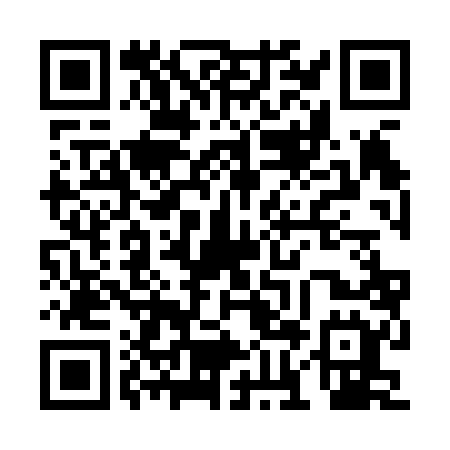 Prayer times for Kolonia Koscielec, PolandWed 1 May 2024 - Fri 31 May 2024High Latitude Method: Angle Based RulePrayer Calculation Method: Muslim World LeagueAsar Calculation Method: HanafiPrayer times provided by https://www.salahtimes.comDateDayFajrSunriseDhuhrAsrMaghribIsha1Wed2:445:1712:445:528:1210:342Thu2:415:1512:445:538:1410:373Fri2:375:1312:445:548:1610:404Sat2:335:1112:445:558:1710:445Sun2:305:1012:445:568:1910:476Mon2:305:0812:445:578:2110:507Tue2:295:0612:445:588:2210:518Wed2:285:0412:445:598:2410:519Thu2:275:0312:446:008:2510:5210Fri2:275:0112:446:018:2710:5311Sat2:264:5912:446:028:2910:5312Sun2:254:5812:446:038:3010:5413Mon2:254:5612:446:048:3210:5514Tue2:244:5512:446:048:3310:5515Wed2:244:5312:446:058:3510:5616Thu2:234:5212:446:068:3610:5717Fri2:224:5012:446:078:3810:5718Sat2:224:4912:446:088:3910:5819Sun2:214:4712:446:098:4110:5920Mon2:214:4612:446:108:4210:5921Tue2:204:4512:446:118:4411:0022Wed2:204:4312:446:118:4511:0123Thu2:194:4212:446:128:4611:0124Fri2:194:4112:446:138:4811:0225Sat2:194:4012:446:148:4911:0226Sun2:184:3912:446:148:5011:0327Mon2:184:3812:446:158:5111:0428Tue2:184:3712:456:168:5311:0429Wed2:174:3612:456:178:5411:0530Thu2:174:3512:456:178:5511:0531Fri2:174:3412:456:188:5611:06